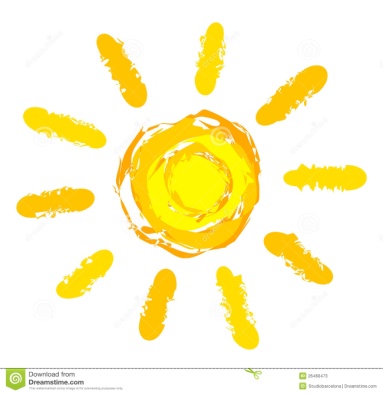 KOMUNIKATOBOZU SZACHOWEGOPOLANICA ZDRÓJ, 15-26.08.2018r.I. Organizator:  KS AZS Wratislavia 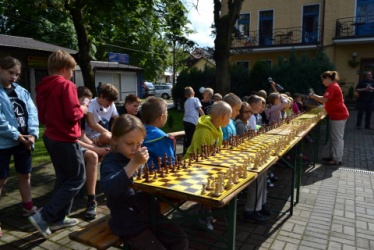 II. Termin: 15-26.08.2018r.Przyjazd w dniu 15.08.2018r. po południu (wyżywienie od kolacji 15.08.2018r. do obiadu w dniu 26.08.2018r.). III. Miejsce:zakwaterowanie i wyżywienie Hotel Europa, Polanica Zdrój http://hoteleuropa.net.pl/oraz Hotel Sara http://www.hotelsara.pl/Hotel-Restauracja/O_NAS.htmlIV. Warunki uczestnictwa:- jak najszybsze wysłanie imiennego zgłoszenia na adres: info@oboz-szachowy.pl - wpłata zadatku w wysokości 200 zł na konto organizatora do dnia 31.05.2018r.- przesłanie skanu karty obozowej do dnia 31.05.2018r. na adres:   info@oboz-szachowy.pl bądź dostarczenie karty do siedziby KS AZS Wratislavia   (karta dostępna na stronie www.oboz-szachowy.pl), 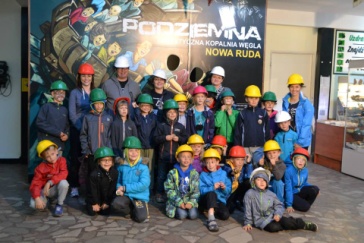       	W obozie mogą wziąć udział dzieci w wieku od 6 lat. UWAGA! Ilość miejsc w Hotel Europa ograniczona do 55 miejsc!O kolejności decyduje kolejność zgłoszeń. Dodatkowe miejsca obozowe będą dostępne w Hotelu Sara: www.hotelsara.plV. Zajęcia:Podczas obozu przeprowadzone zostanie szkolenie szachowe w grupach dobranych pod względem siły gry. Każdy uczestnik obozu weźmie również udział w Międzynarodowym Festiwalu Szachowym im Akiby Rubinsteina (www.rubinstein.polanica.pl) VI. Warunki finansowe:Koszt udziału w obozie szachowym 1390 zł (wliczając zadatek) należy opłacić przelewem do dnia 5 sierpnia 2018r. na konto:PeKaO nr 10 1240 6696 1111 0000 5616 3591 KS AZS Wratislavia - z dopiskiem szachyKoszt obozu obejmuje:- zakwaterowanie i wyżywienie (3 posiłki) w restauracji Hotelu „Europa”, Hotelu Sara
- udział w Festiwalu Szachowym (grupa D, E i F – do lat 14,10 i bez kategorii)- koszulki obozowe- zajęcia szachowe- opiekę medyczną 
- opiekę instruktorską
- bilety wstępu na basen
- wycieczkę autokarową,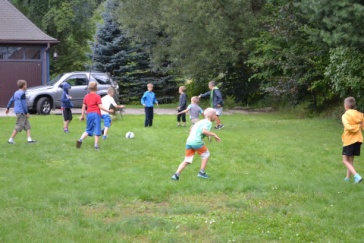 - dojazd z Wrocławia i z powrotem- ubezpieczenie NNW VII. Kontakt:e-mail: info@oboz-szachowy.pl bądź telefon do Olgi Lisowskiej: 698-024-599 (po godz. 20)KOMUNIKATOBOZU SZACHOWEGOPOLANICA ZDRÓJ, 15-26.08.2018r.I. Organizator:  KS AZS Wratislavia II. Termin: 15-26.08.2018r.Przyjazd w dniu 15.08.2018r. po południu (wyżywienie od kolacji 15.08.2018r. do obiadu w dniu 26.08.2018r.). III. Miejsce:zakwaterowanie i wyżywienie Hotel Europa, Polanica Zdrój http://hoteleuropa.net.pl/oraz Hotel Sara http://www.hotelsara.pl/Hotel-Restauracja/O_NAS.htmlIV. Warunki uczestnictwa:- jak najszybsze wysłanie imiennego zgłoszenia na adres: info@oboz-szachowy.pl - wpłata zadatku w wysokości 200 zł na konto organizatora do dnia 31.05.2018r.- przesłanie skanu karty obozowej do dnia 31.05.2018r. na adres:   info@oboz-szachowy.pl bądź dostarczenie karty do siedziby KS AZS Wratislavia   (karta dostępna na stronie www.oboz-szachowy.pl),       	W obozie mogą wziąć udział dzieci w wieku od 6 lat. UWAGA! Ilość miejsc w Hotel Europa ograniczona do 55 miejsc!O kolejności decyduje kolejność zgłoszeń. Dodatkowe miejsca obozowe będą dostępne w Hotelu Sara: www.hotelsara.plV. Zajęcia:Podczas obozu przeprowadzone zostanie szkolenie szachowe w grupach dobranych pod względem siły gry. Każdy uczestnik obozu weźmie również udział w Międzynarodowym Festiwalu Szachowym im Akiby Rubinsteina (www.rubinstein.polanica.pl) VI. Warunki finansowe:Koszt udziału w obozie szachowym 1390 zł (wliczając zadatek) należy opłacić przelewem do dnia 5 sierpnia 2018r. na konto:PeKaO nr 10 1240 6696 1111 0000 5616 3591 KS AZS Wratislavia - z dopiskiem szachyKoszt obozu obejmuje:- zakwaterowanie i wyżywienie (3 posiłki) w restauracji Hotelu „Europa”, Hotelu Sara
- udział w Festiwalu Szachowym (grupa D, E i F – do lat 14,10 i bez kategorii)- koszulki obozowe- zajęcia szachowe- opiekę medyczną 
- opiekę instruktorską
- bilety wstępu na basen
- wycieczkę autokarową,- dojazd z Wrocławia i z powrotem- ubezpieczenie NNW VII. Kontakt:e-mail: info@oboz-szachowy.pl bądź telefon do Olgi Lisowskiej: 698-024-599 (po godz. 20)